  Муниципальное казенное дошкольное образовательное учреждениедетский сад «Ласточка»Проект«Ключик к здоровью»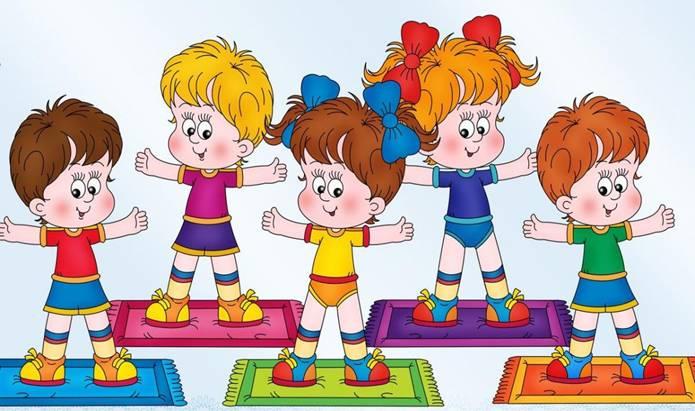 Тип проекта: По доминирующей в проектной деятельности: познавательно-оздоровительный.По количеству участников проекта: групповой (дети, родители, педагоги) По характеру контактов: среди детей подготовительной группы (6-7 лет). По времени проведения: долгосрочный. Заявитель: дети подготовительной группы          Автор проекта:  Воспитатель высшей  категории Щевровская А.ФСело Кыштовка2021 годЧтоб здоровье раздобыть,                                                                                             Не надо далеко ходить.                                                                                  Нужно нам самим стараться,                                                                                             И всё будет получаться.Структура проекта:Проблема: Дети имеют неполное представление о здоровом образе жизни, о том, как сохранить и укрепить своё здоровье с помощи занятий физической культурой, спортом, правильного питания, соблюдения режима дня.Актуальность: Одной из самых актуальных проблем на сегодняшний день является сохранение и укрепление здоровья детей. Здоровье рассматривается как полное физическое, психическое и социальное благополучие, как гармоничное состояние организма, которое позволяет человеку быть активным в своей жизни, добиваться успехов в различной деятельности. Для достижения гармонии с природой, самими собой необходимо учиться заботится о своем здоровье с детства.Дошкольный возраст является решающим в формировании фундамента физического и психического здоровья. Ведь именно в этот период идет интенсивное развитие органов, становление функциональных систем организма, закладывание основных черт личности, формирование характера, отношения к себе и окружающим. Однако здоровье детей за последние годы имеет устойчивую тенденцию к ухудшению.Поэтому очень важно сформировать у детей базу знаний и практических навыков здорового образа жизни, осознанную потребность в систематических занятиях физической культурой и спортом еще в детском саду, развить представления о необходимости сохранения своего здоровья и укрепления его посредствам здоровьесберегающих технологий и приобщения к здоровому образу жизни.Этапы работы над проектом:Модель трех вопрос:Этапы работы над проектом:Планирование.Цель проекта: Формирование у детей представлений о своем здоровье как одной из самых главных ценностей человеческой жизни.    Задачи: 	расширить представление детей о здоровье, здоровом образе жизни;сформировать у детей ответственность за свое здоровье;развивать у детей умение избегать опасных для здоровья ситуаций;воспитывать интерес к спорту, физической культуре, здоровому образу жизни.снизить заболеваемость детей.повышать педагогическую компетентность родителей в воспитанииздорового ребёнка через вовлечение их в совместную деятельность.Предполагаемый результат проекта:расширится представление детей об укреплении и сохранении здоровья, о гигиенической культуре;у воспитанников сформируется мотивация к сбережению своего здоровья и здоровья окружающих людей;у детей появится интерес к здоровому питанию, закаливанию, спорту, желания заниматься физкультурой, делать зарядку, выполнять правила личной гигиены; стремление к ЗОЖ.Активная помощь, заинтересованность родителей в организации работы по укреплению и сохранению здоровья детей.3. Реализация запланированных мероприятий:Познавательно - речевое развитие:   Беседы с детьми: «Что такое здоровье», «Я и моё здоровье», «Витамины я люблю, быть здоровым я хочу!», «Что такое личная гигиена», «Здоровые зубы-здоровью любы», «Скелет-наша опора», «Глаза-главные помощники», «Чтобы уши слышали»,  «Здоровое питание - здоровая жизнь».    Беседа - игра «Как ухаживать за своим телом», «Откуда берутся болезни», «Если хочешь быть здоров…».   Беседы с детьми: «Береги здоровье смолоду», «Чистота  залог здоровья»,  «Знакомимся со своим организмом», «Роль лекарств и витаминов», «Здоровье – главная ценность человеческой жизни», «Витамины вокруг нас», «Здоровье в порядке – спасибо зарядке!», «Секреты здоровья», «Как уберечься от инфекций», «Травма: как ее избежать?», «Кто спортом занимается, здоровья прибавляется», «Таблетки растут на ветке, таблетки растут на грядке», «Микробы», «Чтобы кожа была здоровой», и др.   Презентации «В здоровом теле - здоровый дух», «Зимние виды спорта», «Летние виды спорта».   ННОД  «Я здоровье берегу, сам себе я помогу», «Помоги своему позвоночнику», «Что мы знаем о себе», «Сердце человека», «Здоровые легкие», «Путешествие в гости к Лунтику».    ННОД  «Путешествие на воздушном шаре в страну Здоровья», «Пейте, дети, молоко – будете здоровы», «Мое тело», «Органы – помощники», «Лекарственные растения», «Микробы и вирусы».    Экспериментальная деятельность: «Как зубная паста защищает зубы»,  «Чипсы это вред?», «Путешествие микроба», «Микроб в ладошке», «Как спастись от микробов»,  «Что за кока-кола?».   Акция «Будь здоров».   Просмотр мультфильмов: «Мойдодыр», «Айболит»; «Смешарики» из серии «Азбука здоровья»: «Распорядок», «Быть здоровым здорово», «Личная гигиена», «Кому нужна зарядка», «Горький вкус справедливости», «Скажи микробам «Нет!», «Если хочешь быть здоров»; «Королева зубная щётка»,  «Митя и микробус».   Квест-игра «В поисках ключа здоровья».   Чтение художественной литературы : сказки Г.Немкиной, М.Савки «История феи Витаминки», К.Чуковский «Мойдодыр», «Айболит», «Федорино горе». А. Барто «Мы с Тамарой - санитары», С. Михалков «Прививка», «Тридцать шесть и пять», «Не спать», «Грипп».Г. Зайцев «Приятного аппетита», М. Безруких «Разговор о правильном питании», Р. Бианки «Репортаж со стадиона «Жукамо»,  Г. Остер «Про Петьку – микроба», Ю. Тувим «Овощи», А. Барто «Девочка чумазая», «Я расту», «Придуманные сны», «Мы с Тамарой санитары», и др.   Чтение рассказов Т.А. Шорыгиной «Про девочку Таню и о её режиме дня», «Кто с закалкой дружит, никогда не тужит», «Чистота-залог здоровья», «Полезные и вредные привычки».   Пословицы и поговорки, потешки о здоровье.Социально - коммуникативное развитие:   Сюжетно-ролевые игры: «Больница», «Доктор Айболит в гостях у ребят», «Аптека», «Игрушки на приеме у врача»,  «Скорая помощь», «Детский сад», «Мы – спортсмены», «Магазин», «Семья», «Оздоровительный центр».   Дидактические игры: «Полезные и вредные привычки», «Собери картинку», «В страну здоровяков», «Азбука здоровья».Художественно - эстетическое развитие:•	Рисование «Здоровое питание», «Я дружу со спортом», «В нашем саду растут витамины», «Микробы на ладошках», «Лекарственные травы».•	Аппликация «Витаминная корзина», «Веселая зарядка».•	Лепка «Витаминный вклад» «Полезная и вредная еда», «Чемоданчик доктора Айболита», «движение – это жизнь».•	Конструирование «Стадион», «Каток», «Больница для кукол». Физическое развитие:    Оздоровительные упражнения: «Дирижёр», «Птичка», «Подсвечник», «Посмотри на часы», «Кто сумеет», «Ноги за голову», «Ножницы», «Собирание предметов», «Марионетка», «Собачка такса», «Ласточка», «Аист» и т.д.   Физкультминутки, музыкальные минутки, релаксация.   Утренняя гимнастика, гимнастика пробуждения.   Дыхательная гимнастика (по методике А. Н. Стрельниковой): «Ладошки», «Погончики», «Насос» и др.   Пальчиковая гимнастика: «Я хочу построить дом», «Наши друзья» и др.   Массаж и самомассаж (массаж активных точек, ходьба по массажным коврикам, упражнения с массажными мячиками, су – джок и др).   Подвижные игры: «Выше ноги от земли», «Ловля обезьян», «Бездомный заяц», «Ручеек»; «Вышибалы», «Горячая картошка», «Ключи», «Тетера», «Салки», «У медведя во бору», «Охотники и утки», «Хитрая лиса», «Гори, гори ясно», Не оставайся на полу», «День и ночь», «Волк и зайцы», «Лиса и куры», «Медведи и пчелы» и т.д.   Спортивное развлечение «В гостях у Гномика»Виды детской деятельности: двигательная, игровая, коммуникативная, изобразительная, конструирование, познавательно-исследовательская, чтение художественной литературы.4.Взаимодействие с семьями детей:•	Консультации: «Азбука здорового образа жизни», «Как с пользой для здоровья проводить выходные дни», «Режим дня», «Утренняя зарядка в жизни ребенка», «Советы по укреплению здоровья детей», «Как приучить ребенка чистить зубы», «Полезные привычки», «Как заставить ребенка есть фрукты и овощи», «Организация двигательной активности ребенка дома», «Больше внимания осанке»; «Двигательные игры-разминки» и др.•	Папки-передвижки: «Личная гигиена дошкольника», «Закаливание день за днем», «Здоровый образ жизни семьи», «Здоровое питание детей».•	Буклеты и памятки: «Учись быть здоровым», «Комплекс зрительной гимнастики на каждый день», «Профилактика нарушений осанки и плоскостопия». «Соблюдаем режим дня – сохраняем здоровье!», «10 правил здорового образа жизни», «Оздоровительная дыхательная гимнастика»•	Стенгазета «Мы за здоровый образ жизни»;Коллаж «Спорт в моей семье»5.Итоговое мероприятие:Праздник «Правильно питаться – здоровья набираться!»Спортивное развлечение «День здоровья»Презентация проекта в детском саду.Что мы знаем?Что хотим узнать?	Где можно узнать?Надо делать зарядку.                          (Ярик)Здоровье – это когда не болеешь. Не ходишь к врачу.               (Ангелина)Надо заниматься спортом.                (Ваня)Есть много витаминов.                         (Костя)Болеть – это плохо, скучно.               (Аня)Надо соблюдать чистоту, мыть руки.                  (Соня)Зачем нужно чистить зубы?Какие продукты вредные, а какие полезные?Как защитить себя от микробов?Как стать здоровым и не болеть?Спросить у родителей.Спросить у доктораРассмотреть иллюстрацииНОДПосмотреть телепередачи,Посмотреть в интернетеСходить в библиотеку